Publicado en Barcelona el 01/09/2014 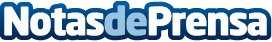 Especialistas en todo tipo de viajes para estudiantes Turismo Escolar ofrece una amplia variedad de posibilidades y garantía de calidad en todos sus viajes escolaresDatos de contacto:Josep CarreraNota de prensa publicada en: https://www.notasdeprensa.es/especialistas-en-todo-tipo-de-viajes-para-estudiantes Categorias: Viaje Educación Turismo http://www.notasdeprensa.es